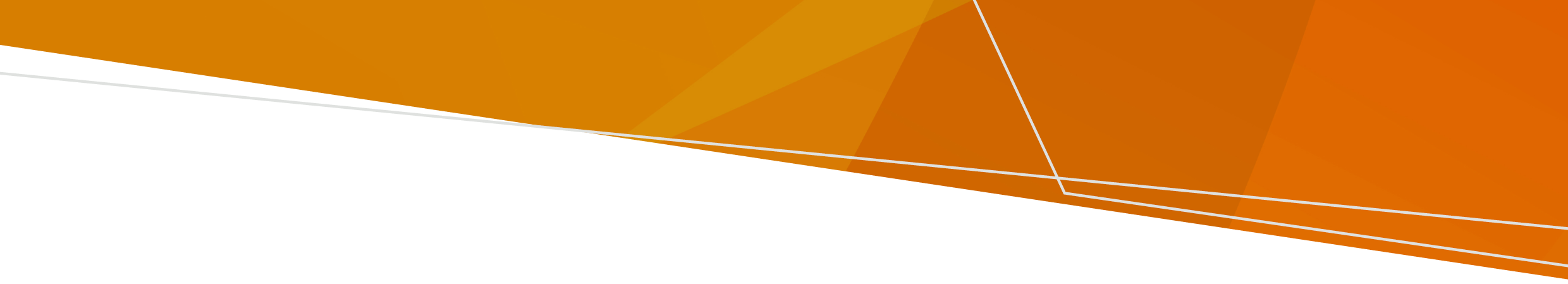 بعد حدوث فيضان أو هطول أمطار غزيرة، يتكاثر البعوض وينتشر في برك المياه المتشكلة نتيجة لذلك. يمكن أن يحمل البعوض الأمراض وينشرها عن طريق لسعك. أفضل طريقة للوقاية من الأمراض التي ينقلها البعوض هي تجنب لسعات البعوض!تشمل الأمراض التي ينقلها البعوض في ولاية فيكتوريا فيروس نهر روس Ross River virus، وفيروس غابة بارما Barmah Forest، والتهاب دماغ وادي موراي (MVE) والتهاب الدماغ الياباني (JE). يمكن أن تسبب فيروسات JE وMVE مرضاً شديداً وحالات وفاة لدى بعض الأشخاص. يتوفر لقاح التهاب الدماغ الياباني مجاناً لأشخاص محددين، استشر طبيبك العام إذا كنت مؤهلاً. يمكن العثور على مزيد من المعلومات حول لقاح التهاب الدماغ الياباني .احم نفسك من لسعات البعوض! قم بتغطية جسمك. ارتدِ ملابس طويلة فضفاضة وذات لون فاتح. استخدم طارد الحشرات الذي يحتوي على البيكاريدين picaridin أو الديت DEET.لا تنس الأطفال - تحقق دائماً من وجود ملصق طارد الحشرات. للأطفال الرضع، رش أو افرك طارد الحشرات على ملابسهم بدلاً من بشرتهم. لا تضعه على أيدي الأطفال الرضع أو الصغار.لا تخرج إذا رأيت الكثير من البعوض في الخارج، خاصة عند الغسق والفجر، وهي أوقات ذروة اللسع.نم تحت ناموسية إذا كنت بالخارج ولست محمياً بحواجز شبكية للحشرات.استخدم الرش ضد الذباب أو لفائف البعوض أو طارد البعوض الذي يتم توصيله بالكهرباء حيث تجتمعون للجلوس أو تناول الطعام.في حالة وجود مياه راكدة، تجنب المنطقة وابق بالداخل إن أمكن.حول المنزل قم بإزالة المياه والحاويات التي يتكاثر فيها البعوض بما في ذلك الدلاء والإطارات القديمة وبرك الأسماك وخزانات المياه غير المُغلقة وحوامل أصيص النباتات. يجب إفراغ حاويات المياه حول المنزل مرة واحدة في الأسبوع على الأقل. قم بتغطية جميع النوافذ والأبواب وفتحات التهوية والمداخل الأخرى بحواجز شبكية للحشرات.قم بإزالة النفايات أو النباتات الموجودة في المصارف والمزاريب. قلل من برك المياه في الساحات وحولها. تفقد أن الحاجز الشبكي لخزان المياه يعمل بشكل صحيح واستبدل الحواجز الشبكية التالفة. أين يمكنك الحصول على المساعدة إذا كانت لديك مخاوف صحية، راجع طبيبك العام أو اتصل ب Nurse-On-Call على 24 60 60 1300. في حالة الطوارئ، اتصل على الرقم 000. للحصول على دعم آخر، تواصل مع مجلس البلدية المحلي الخاص بك. لتلقي هذا المنشور بتنسيق يسهل الوصول إليه، أرسل بريداً إلكترونياً إلى pph.communications@health.vic.gov.au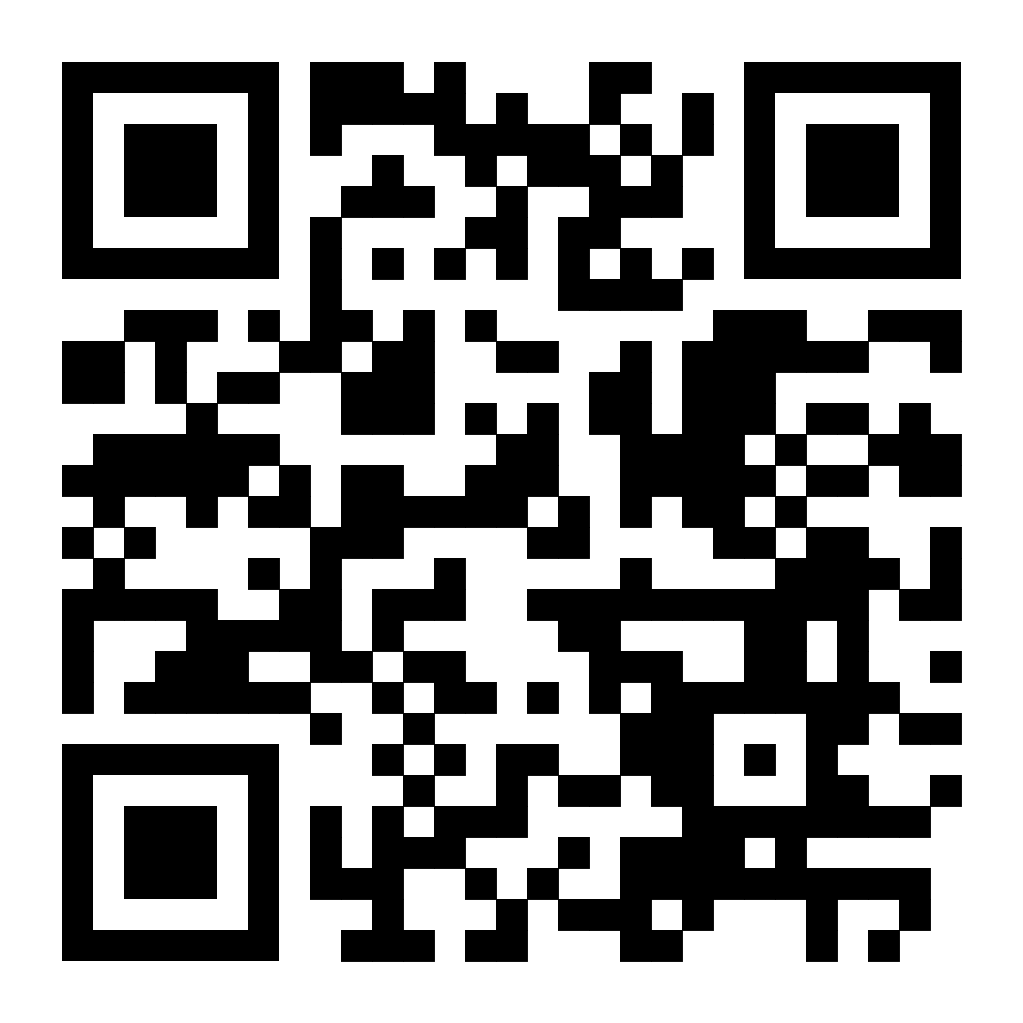 الفيضانات والأمراض التي ينقلها البعوضمعلومات عن كيفية الوقاية من الأمراض التي ينقلها البعوض بعد حدوث فيضان أو هطول أمطار غزيرة Arabic | العربيةOFFICIAL